Муниципальное дошкольное образовательное учреждение«Детский сад № 17 с. Привольное Ровенского района Саратовской области»ПОРТФОЛИОПрохорова Ирина ЕвгеньевнаФамилия, имя, отчествовоспитательДолжность, преподаваемый предметМДОУ «Детский сад № 17 с. Привольное Ровенского района Саратовской области»Место работы, полное наименование ОУ, города, районаСаратовская область, Ровенский район, село Привольное, улица Советская, дом 14 «А»Указать полный адрес учреждения_________________________________СОДЕРЖАНИЕ1. Критерии и показатели профессиональной компетентности и результативности деятельности воспитателя дошкольного образовательного учреждения2. Критерий 1 п. 1.1. Использование педагогом в образовательном процессе современных образовательных технологий и методик3. Критерий 1 п. 1.2. Использование ИКТ в образовательном процессе4. Критерий 1 п. 1.3. Использование в образовательном процессе здоровьесберегающих технологий и методик5. Критерий 1 п. 1.4. Организация педагогической деятельности с учетом индивидуальных особенностей воспитанников6. Критерий 2 п. 2.2. Достижения воспитанников на конкурсных мероприятиях7. Критерий 2 п. 2.3. Организация педагогом студийно - кружковой работы8. Критерий 3 п. 3.1. Доля воспитанников, имеющих высокий уровень развития в соответствии с требованиями основной общеобразовательной программы, реализуемой в ДОУ9. Критерий 3 п. 3.2. Наличие системы стандартизированной педагогической диагностики10. Критерий 4 п. 4.1. Повышение качества профессиональной деятельности11. Критерий 4 п. 4.2. Результативность участия педагога в конкурсных мероприятиях12. Критерий 4 п. 4.3. Участие в исследовательской и опытно-экспериментальной деятельности13. Критерий 4 п. 4.4. Обобщение и распространение собственного педагогического опыта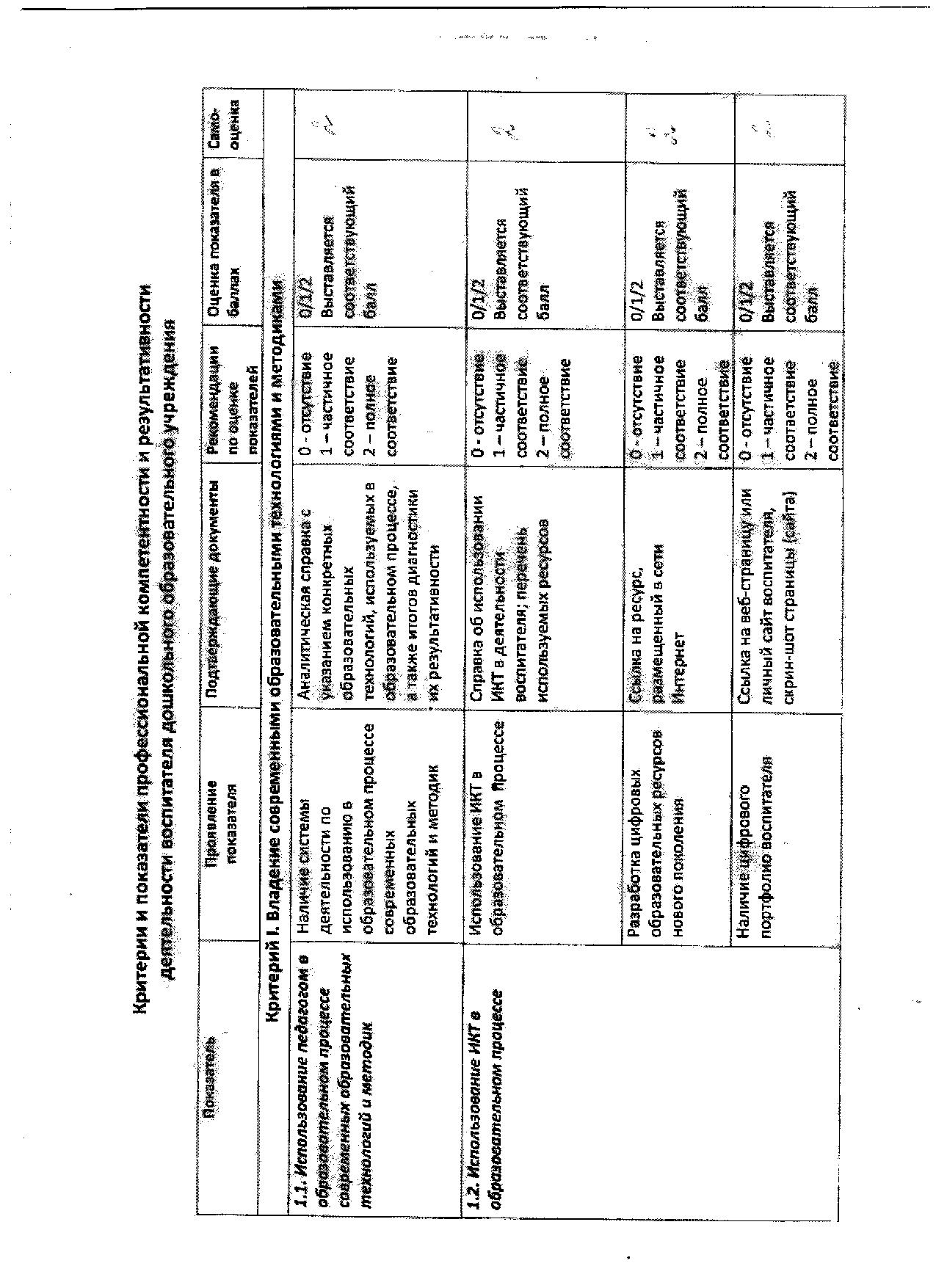 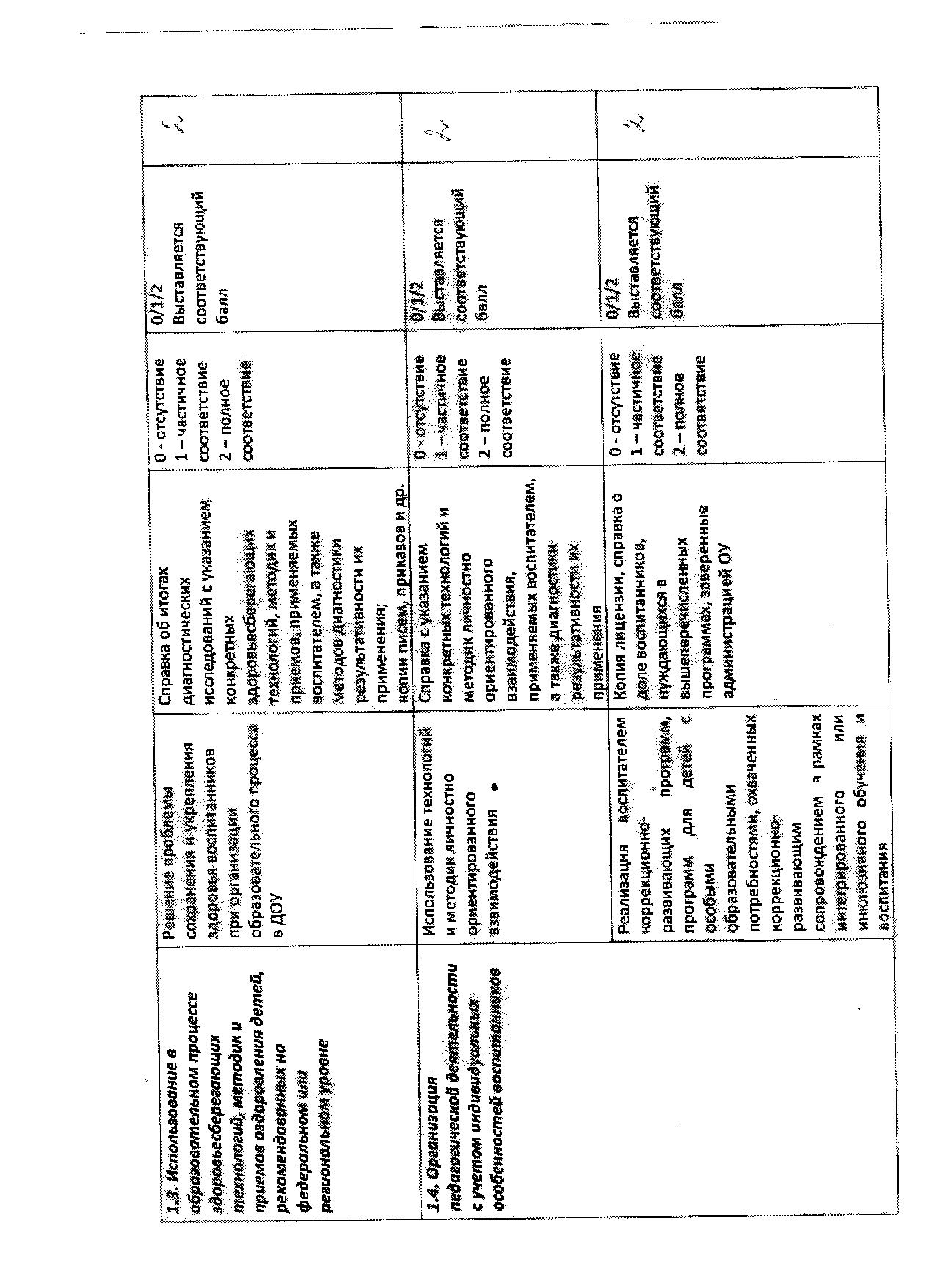 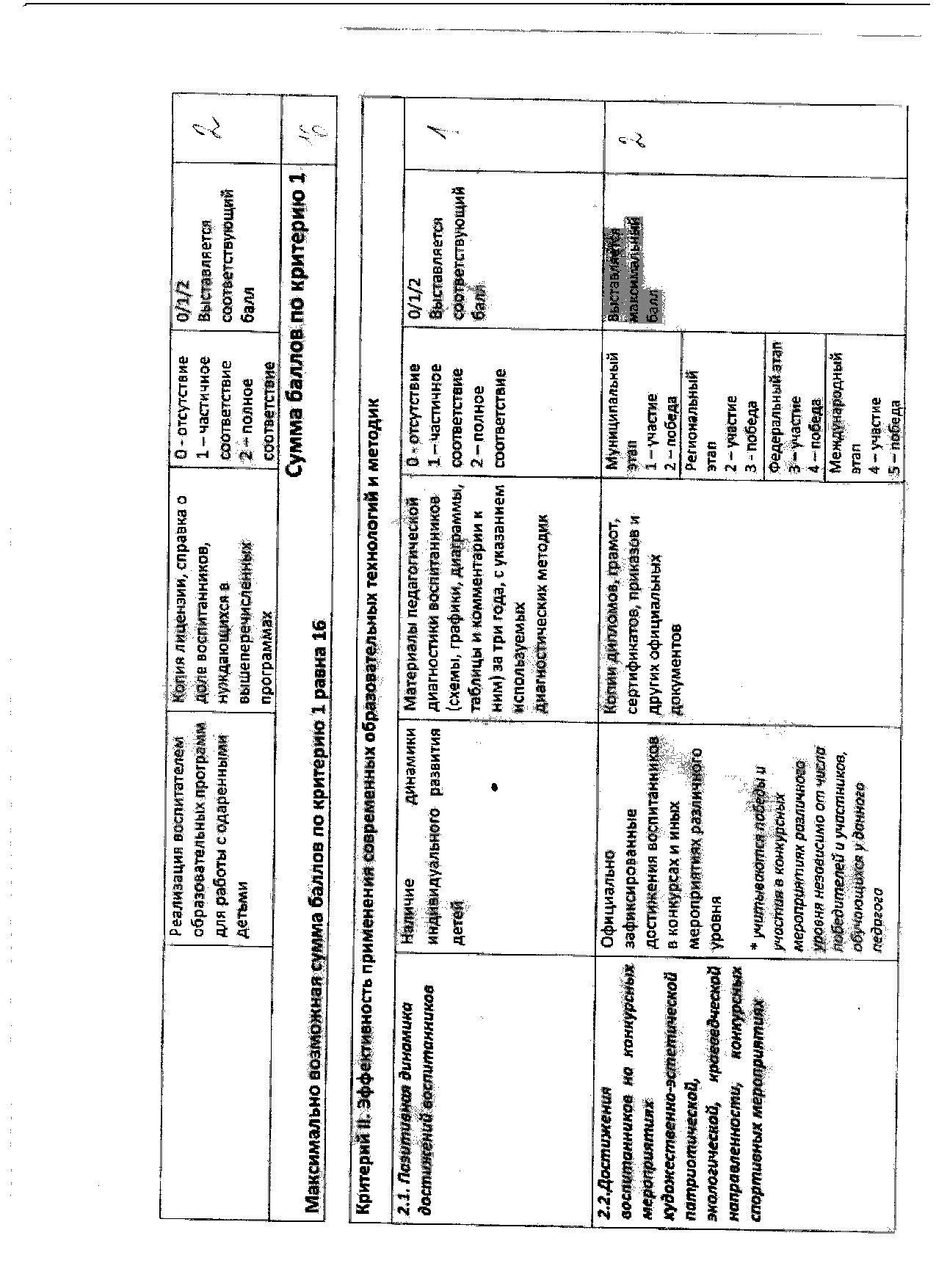 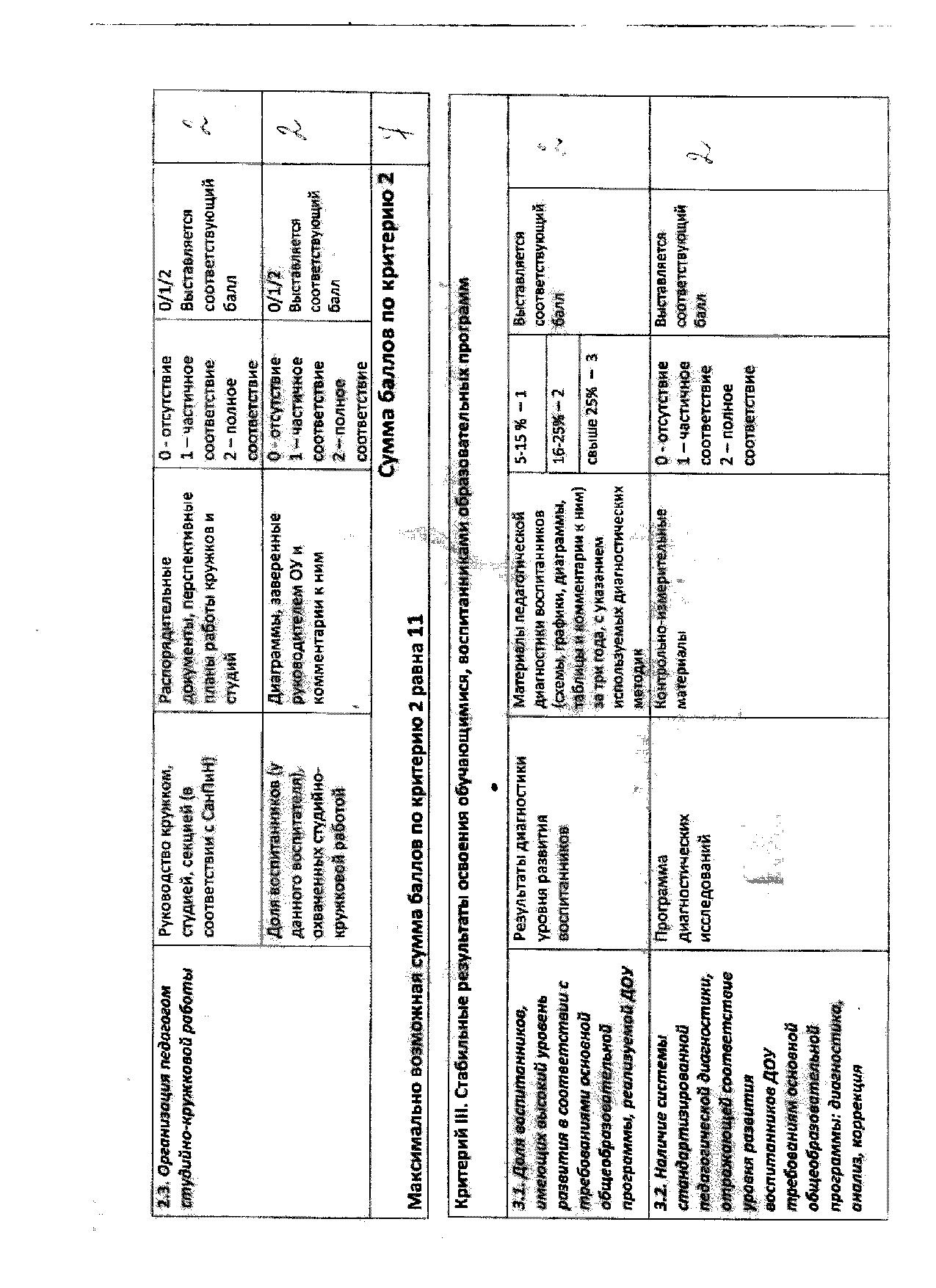 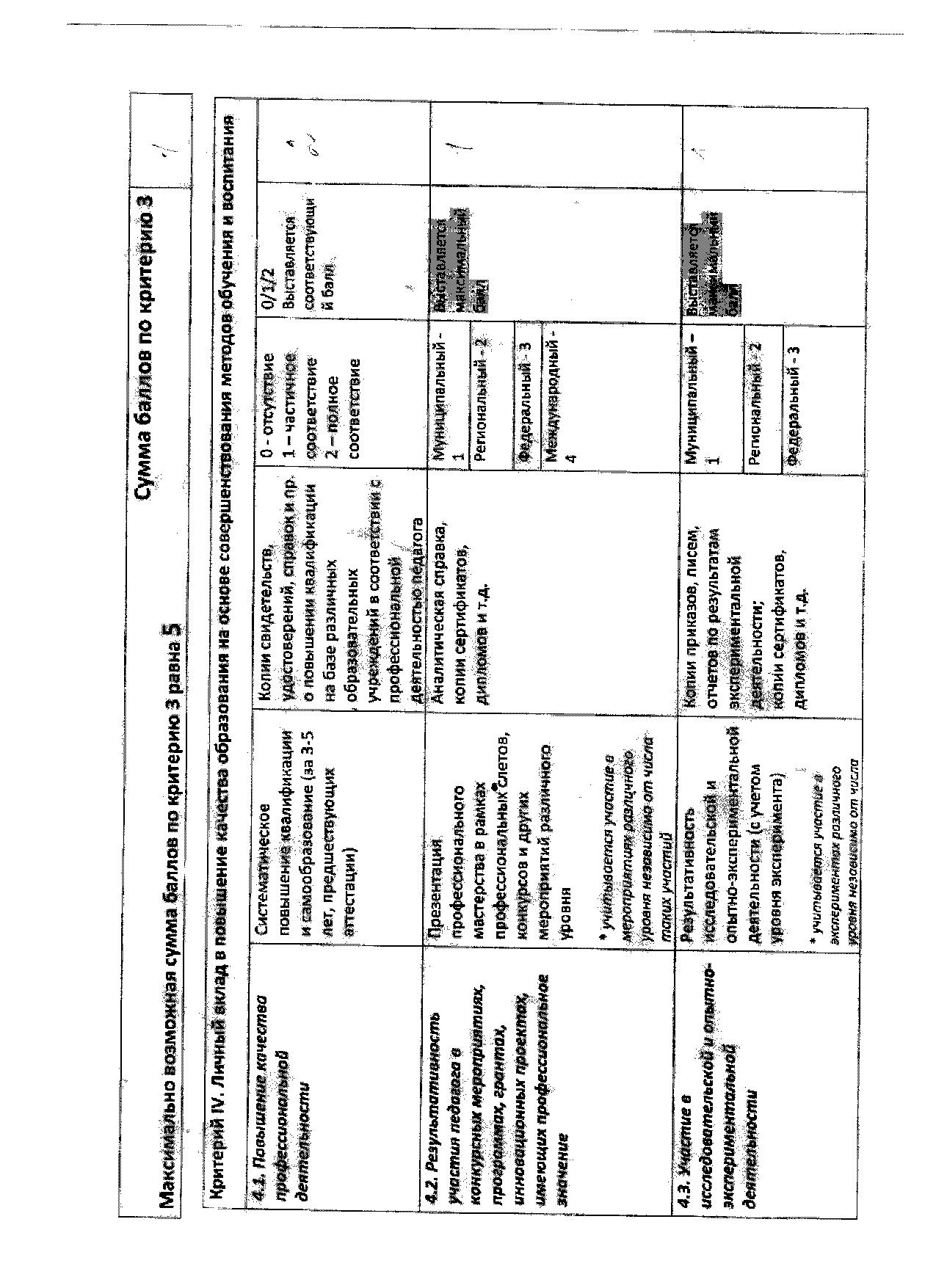 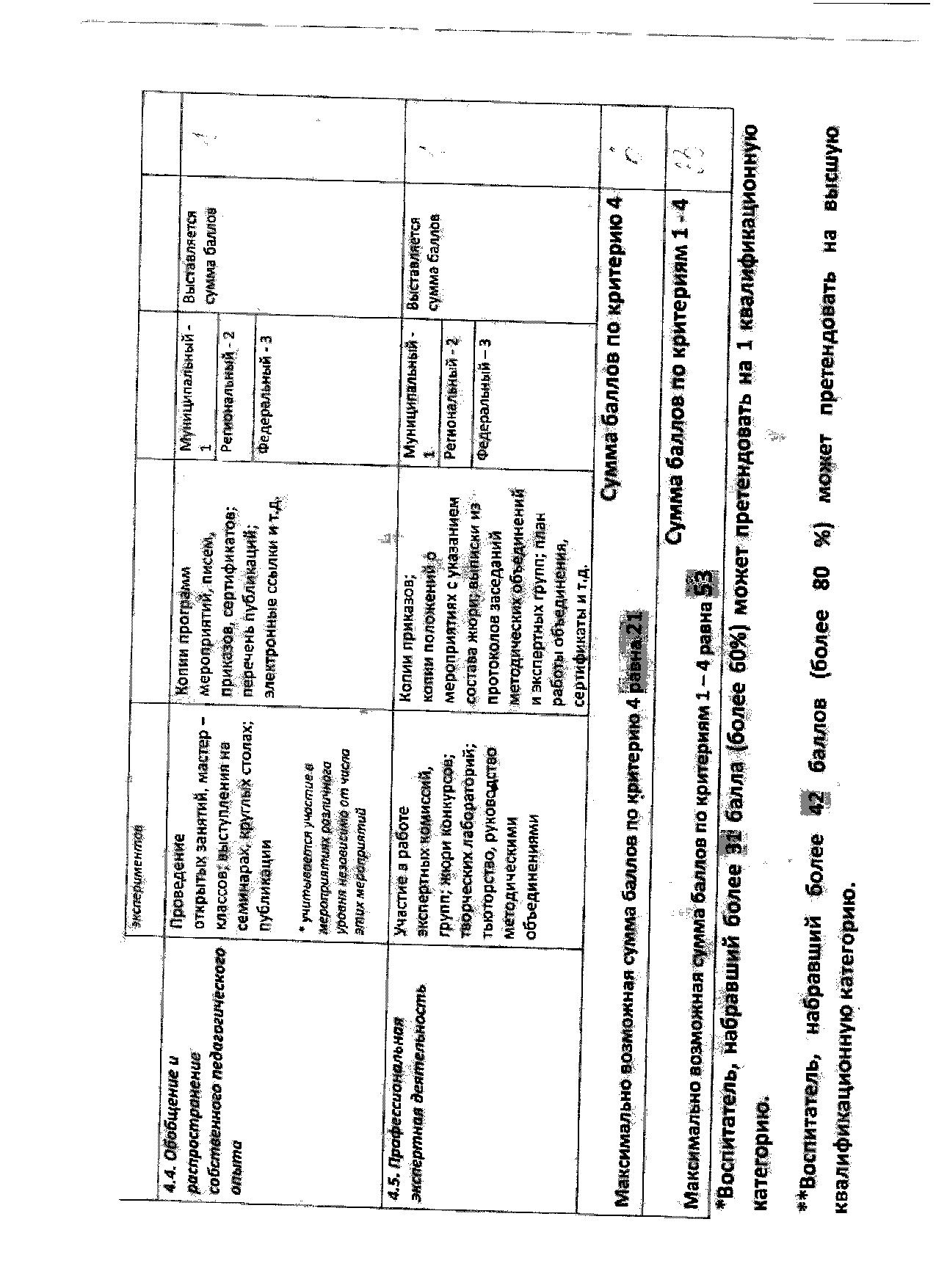 К1 П 1.1.Использование педагогом в образовательном процессе современных образовательных технологий и методик